МАДОУ детский сад №7Исследовательско- экспериментальная деятельность во второй младшей группеВоспитатель: Восканян А.С.Тема: «В лес за подснежниками»Задачи:Закреплять знания детей о бумаге, учить выделять ее качества (цвет, белизна, гладкость, степень прочности, впитывающие способности) и свойства (мнется, рвется, сгибается, складывается, размокает);Развивать речь, внимание, мышление, мелкую моторику рук, речевое дыхание;Привлекать детей к творческой деятельности;Воспитывать любовь к природе, бережное отношение к ней.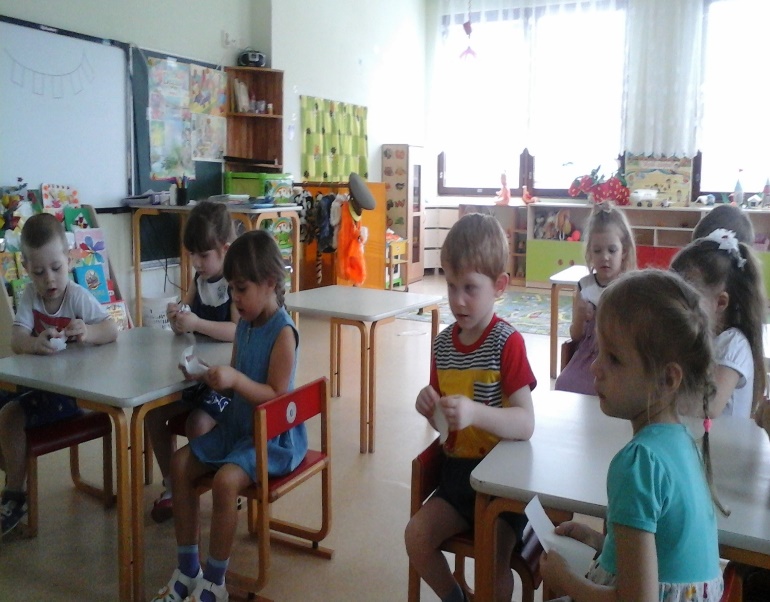 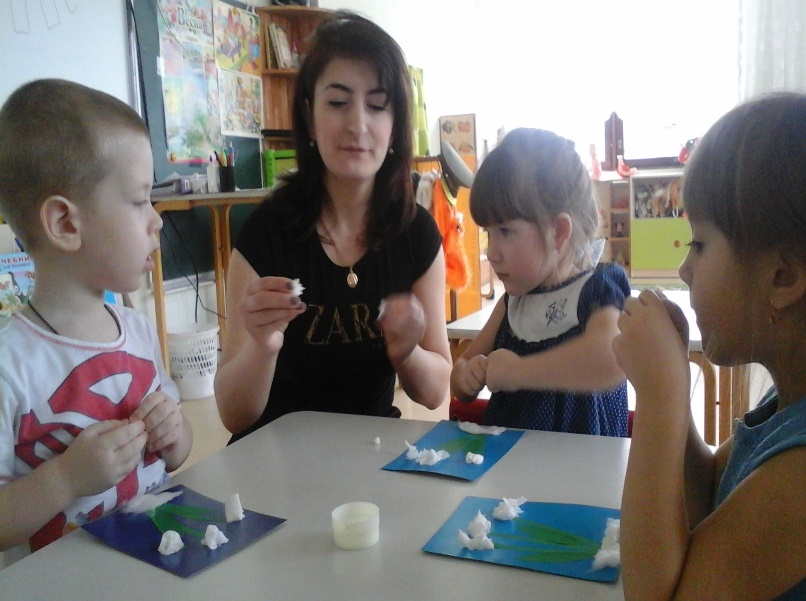 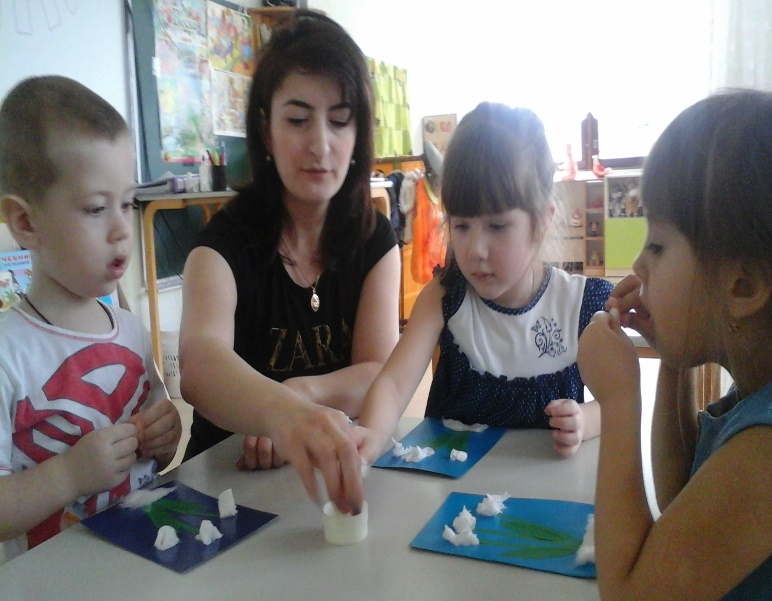 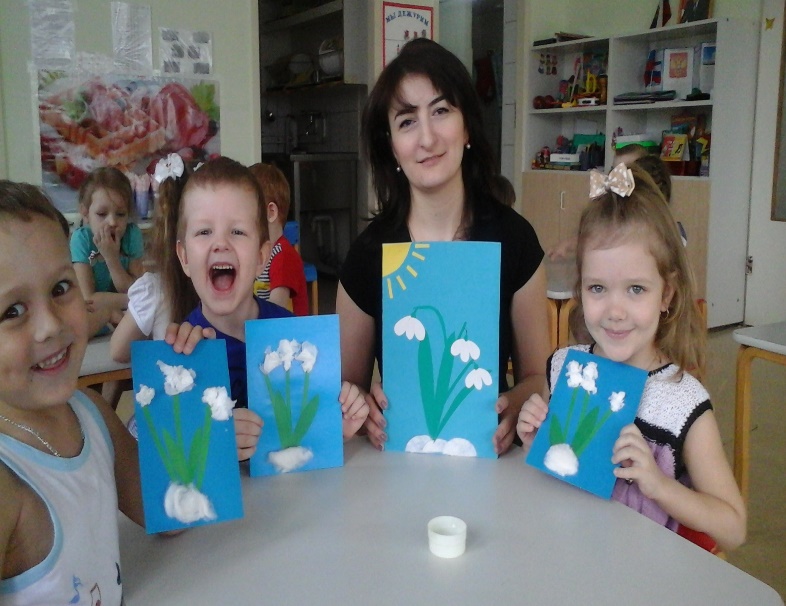 